2017 West Bend East Congress Legislation PacketAll legislation from participating schools must be used before the last three pieces of legislation may be introduced.A Bill to Appropriately Utilize Taxpayer Dollars to Effectively Address America’s Drug Epidemic BE IT ENACTED BY THE STUDENT CONGRESS HERE ASSEMBLED THAT:Article I:	It be officially recognized that the current war on drugs disproportionately and ineffectively focuses on reducing drug supply, instead of addressing the root cause of America’s drug epidemic: demand. Resultantly, the $14,566,600 currently allocated for supply reduction by reallocated to supplement the $10,931,700 currently allocated for demand prevention. Article II:	Supply reduction is defined as domestic law enforcement aid, interdiction, and international efforts to decrease the quantity of drugs available within the United States as outlined in the National Drug Control Strategy Fiscal Year 2015 Budget and Performance Summary. Demand prevention is defined as treatment and prevention efforts to reduce the number of drug users within the United States as outlined in the National Drug Control Strategy Fiscal Year 2015 Budget and Performance Summary.Article III:	This legislation will be implemented three months after its passage.Article IV:	This legislation will be overseen by the Office of National Drug Control Policy.Article V:	All other laws in conflict with this new policy shall hereby be declared null and void. Respectfully submitted,Brookfield East High SchoolA Bill to Provide Educational Opportunities for Incarcerated Individuals to 
Lower Recidivism and Ease ReintegrationBE IT ENACTED BY THE CONGRESS HERE ASSEMBLED THAT:Article i.	$34,600,000 be reallocated from the Bureau of Federal Prisons Contract Confinement sector to the Bureau of Federal Prisons Inmate Care and Programs sector to expand educational opportunities for inmates and compensate for the loss of Pell grant funding in 1994 following the signing into law of the Violent Crime Control and Law Enforcement Act.Article II.	The redistribution of funding will be overseen by the Bureau of Federal Prisons.ARTICLE III. 	This legislation will be enacted three months after its passage date.ARTICLE IV.	All laws in conflict with this legislation are hereby declared null and void.Introduced for Congressional Debate by Brookfield East High School.A Bill to Make Love, Not WarBE IT ENACTED BY THE CONGRESS HERE ASSEMBLED THAT:SECTION 1.	The US Congress will provide funding to equip American secondary and post-secondary education facilities with the ability to distribute condoms to students by establishing a Safe Sex Fund.SECTION 2.	The Safe Sex Fund will be funded by defunding the Department of Defense by 0.0025%. Funding will be tethered to percent increases in Department of Defense defunding rates in order to maintain a minimum Safe Sex Fund budget of $1,316,500. Funds will be evenly distributed based on school enrollment for schools who apply to the program prior to May 1st for the following school year. SECTION 3.	This bill will be implemented immediately following the passage of this legislation and will be put into effect the following school year.SECTION 4. 	All laws in conflict with this legislation are hereby declared null and void.Introduced for Congressional Debate by Brookfield East High School.A Bill to end the Privatization of PrisonsBE IT ENACTED BY THE CONGRESS HERE ASSEMBLED THAT:Section 1.	 Because As of 2013 8.4% of United States prisoners are held in for-profit institutions. The CorrectionsCorporation of America has seen a 500% increase in the last 20 years, we the congress vote to ban the privatization of Prisons.Section 2.	For- Profit Prison is by definition a prison who purpose is to make a profit.Section 3.	The government agency that will oversee this ban will be the department of Justice.SECTION 4.	Implementation will happen immediately upon passage by the Congress.  Section 5. 	All laws in conflict with this legislation are hereby declared null and void.Humbly submitted by  Bradley Tech HS.A Resolution against building the WallWHEREAS,	President Trump wants to build a wall along the Mexican-US Border; andWHEREAS,	Despite the wall already in place, taxpayers will have to in essence pay for this wall, entrenching those already in poverty further; andWHEREAS,	The wall represents our xenophobia and racism, perception of the united states will only get worse, which hurts our hegemony; andWHEREAS,	now, therefore, be itRESOLVED,	That the Congress here assembled vote against Trump’s plan for building the Wall. Introduced for Congressional Debate by Bradley Tech HS.A Resolution to Support PeshmergaWHEREAS: The United States Federal Government shall provide funding for the Peshmerga organization not to exceed $4 billion per year.WHEREAS: The United States Federal Government shall diplomatically promote the creation of a Kurdish State in areas considered by overwhelming consensus the cultural homeland of the Kurdish People. WHEREAS: The United States Federal Government shall protect the sovereignty of the New Kurdish State. (Henceforth named “Kurdistan”)RESOLVED:	The United States Federal Government shall provide funding for Peshmerga and promote the creation of “Kurdistan”.Respectfully Submitted,Marquette University High SchoolTHE AMERICAN PROSPERITY ACT1	 BE IT ENACTED BY THE CONGRESS HERE ASSEMBLED THAT:2	 SECTION 1. A: The United States of America will nationalize the entirety of the Oil3	 Industry.4	 B: “Oil Industry” refers to oil companies based in the U.S that make $20 billion per year 5	 consecutively over 5 years, as well as assets located within the territory of the U.S of non6	 U.S companies which make $20 billion a year consecutively over 5 years.7 	SECTION 2. The Department of Energy and Department of Labor will carry out this 8 	action.9	SECTION 3. Corporations that fall under the aforementioned financial limit but still 10	breach environmental laws will have the appropriate asset nationalized.11	SECTION 4. All laws that conflict with this bill shall be declared null and void.12	SECTION 5. Nationalization refers to the seizure of a specific asset by the United States 13	Federal Government. All the laws that apply to assets of the Federal Government shall 14	apply to these new assets.15	SECTION 6. All personnel employed by the individual company who are working on 16	that asset shall become employees of the federal government.16	SECTION 7. The Department of Commerce shall gain possession of the nationalized17	Assets.18	SECTION 8. There is, hereby, imposed a penalty on the owner of any property which:19	A: Causes damage to any property of the United States Federal Government or any State     20 	Government;21	B: Causes damage to the property or welfare of any person or persons;22	C: Causes damage to the property of any municipal or local government;23	D: Causes damage to the natural ecosystem of the land outside of the holding of that 24	particular company;25	E: Influences the outcome of any election within or outside of the United States, or 26	interferes in the pursuit of justice in any legal case;27	F: Pursues policy with other nations or governments that conflicts or interferes with the28 	interests and policy of the United States.29 	SECTION 9. A: The value of the total assets nationalized in each particular case shall 30	not exceed the monetary value of the damage induced by the company’s malignant or31	neglectful actions. 32	B: Assets located in and around the area affected will be prioritized for nationalization.33	SECTION 10. The United States shall seize the appropriate portions of stock of the34	company if the seizure of regional assets does not fully compensate the affected area in 35	the case of a disaster.36	SECTION 11. ‘Seize” shall be defined as the transfer of the rights to property or rights 37	of an asset from the particular company to the federal government of the United States.38	SECTION 12. The funds obtained from assets nationalized shall be directed towards the 39	general finance of the Federal Government of the United States.40	SECTION 13. The nationalized oil assets (Henceforth named “American Oil”) shall41	compete with other private corporations. However, “American Oil” shall never have any 42	part sold at any stock market, nor shall “American Oil” attempt to drive specific43	companies into bankruptcy.44	SECTION 14. If any company holds properties in the service of subsidiaries, or does not 45	hold the properties or assets which are used to generate revenue directly, then those46	specific properties will be exempt from  nationalization, and instead the appropriate47        amount of stock shall be seized from the direct organization or person who is responsible 48        for the penalty.Respectfully Submitted,Marquette University High SchoolA Resolution to Support PalestineWHEREAS The United States Federal Government shall remove the Palestinian Authority from “terrorist status.”WHEREAS The United States Federal Government shall cease any funding of the State of Israel or any entity associated with the State of Israel.WHEREAS The United States Federal Government shall provide diplomatic support for the state of Palestine.WHEREAS The United States Federal Government shall provide military protection for Palestine in all instances against any foe of the State of Palestine.WHEREAS The United States Federal Government shall protect the sovereignty of the State of Palestine.RESOLVED	The United States Federal Government shall protect and build an alliance with the State of Palestine.Respectfully Submitted,Marquette University High School	2014 Sem John C. Stennis National Congressional Debate	Final Session Legislation # 1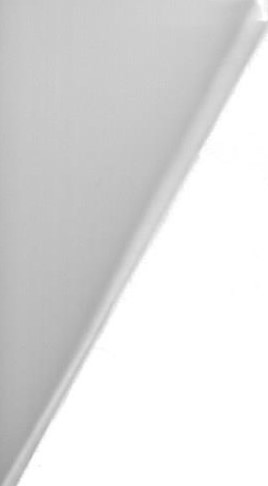 A Resolution to Amend the Constitution to Regulate Campaign Finance Limits1 RESOLVED, By two-thirds of the Congress here assembled, that the following article 2 is proposed as an amendment to the Constitution of the United States, 3 which shall be valid to all intents and purposes as part of the Constitution 4 when ratified by the legislatures of three-fourths of the several states 5 within seven years from the date of its submission by the Congress:2014 Sen. John Cc Stennis National Congressional Debate	Final Session Legislation #4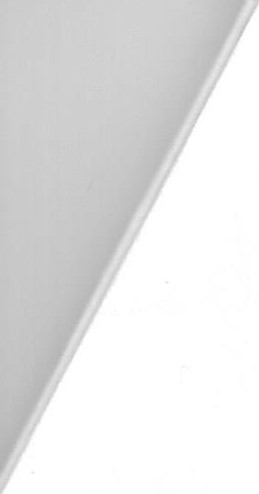 A Resolution to Amend the Constitution to Reframe theSecond Amendment1 WHEREAS, Former Justice of the Supreme Court of the United States John Paul 2 Stevens recently wrote about the ambiguity of the Second Amendment in 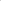 3 modern society; and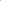 4 WHEREAS, The Second Amendment has offered an extended freedom that often 5 fails to enmesh with the intersection of rights and responsibilities, as well6 as individual states' ability to establish their own public safety standards; 7 now, therefore, be itRESOLVED,	By two-thirds of the Congress here assembled, that the following articleis proposed as an amendment to the Constitution of the United States, 10 which shall be valid to all intents and purposes as part of the Constitution 11 when ratified by the legislatures of three-fourths of the several states 12 within seven years from the date of its submission by the Congress:ARTICLE --SECTION 1: The Second Article of Amendment to the Constitution ishereby repealed, and replaced with the text in Section 2.SECTION 2: A well regulated Militia, being necessary to the security of a free State, the right of the people to keep and bear Arms 18	when serving in the Militia shall not be infringed. 19	SECTION 3: The Congress shall have power to enforce this article by appropriate legislation.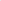 	2014 Sen. John C, Stennis National Congressional Debate	Final Session Legislation # 3A Resolution to Amend the Constitution to Change Presidential Term LimitsRESOLVED,	By two-thirds of the Congress here assembled, that the following articleis proposed as an amendment to the Constitution of the United States,which shall be valid to all intents and purposes as part of the Constitution 4	when ratified by the legislatures of three-fourths of the several states 5	within seven years from the date of its submission by the Congress: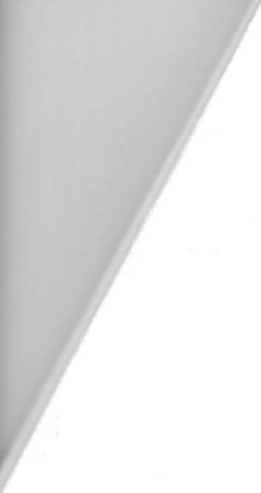 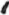 6ARTICLE --7SECTION 1:Neither the First Amendment nor any other provision of8this Constitution shall be construed to prohibit the9Congress or any state from imposing reasonable limits on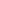 10the amount of money that candidates for public office, or11their supporters, may spend in election campaigns.12SECTION 2:The Congress shall have power to enforce this article by13appropriate legislation.8six'.9SECTION 2:Article Il, Section 1 shall include the following provision: A10national referendum shall be conducted no later than the11final day of the President's fifth year in office on the12question of whether or not to extend the current president's13term by two years. If the referendum succeeds, the president shall be granted an additional two years to serve,15and an election for a subsequent president shall be held16during the current President's eighth year in office. If the17referendum fails, a new president shall be elected during the18current president's sixth year in office.19SECTION 3:Amendment XXII, Section 1 shall be amended to change20'twice' to 'once'.21SECTION 4:The Congress shall have power to enforce this article by22appropriate legislation.6ARTICLE --7SECTION 1:Article Il, Section 1 shall be amended to change 'four' to